OSNOVNA ŠKOLA MILANA LANGA Bregana, Langova 210. 2. 2022.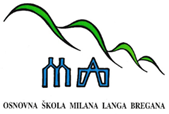 ŠKOLSKA  KUHINJA – MLIJEČNI OBROKza razdoblje od 14. do 18. 2. 2022. godinePonedjeljak:  burek + jogurtUtorak: 	    lisnato tijesto šumsko voće + mlijekoSrijeda:	    pureća hrenovka u pecivu + sokČetvrtak: 	    sirni namaz u pecivu + bananaPetak:             kroasan + voćni jogurtJELOVNIK  ZA  UČENIKE U  PRODUŽENOM  BORAVKUza razdoblje od 14. do 18. 2. 2022. godinePonedjeljak: DORUČAK: griz na mlijeku  RUČAK: varivo mahune s krumpirom i purećim mesom + biskvitUtorak:DORUČAK: pečeno jaje + kruh + čajRUČAK: bistra juha + pečena svinjetina + krpice sa zeljemSrijeda:DORUČAK: margo - pekmez na kruhu + čaj RUČAK: varivo kelj s krumpirom + faširana šniclaČetvrtak:DORUČAK: topli sendvič + čajRUČAK: krem juha od povrća + pureći zagrebački + riža s povrćem + ciklaPetak:DORUČAK: sirni namaz + čajRUČAK: bistra juha + zapečena tjestenina sa sirom + banana DOBAR TEK!